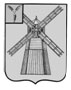 АДМИНИСТРАЦИЯ ПИТЕРСКОГО МУНИЦИПАЛЬНОГО РАЙОНА САРАТОВСКОЙ ОБЛАСТИР А С П О Р Я Ж Е Н И Еот 24 марта 2023 года №38-рс. ПитеркаВ соответствии с Положением о порядке проведения регионального профессионального конкурса «Воспитатель года-2023», в целях выявления и поддержки педагогических работников, реализующих инновационные методы, средства и технологии дошкольного образования, руководствуясь Уставом Питерского муниципального района Саратовской области: 1. Провести   муниципальный этап регионального профессионального конкурса «Воспитатель года-2023» с 10 февраля по 30 марта 2023 года.2. Утвердить:2.1. Положение о проведении муниципального этапа регионального профессионального конкурса «Воспитатель года-2023» (Приложение №1)2.2. Состав жюри муниципального конкурса «Воспитатель года-2023» в следующем составе:- Брусенцева Т.В. заместитель главы администрации Питерского муниципального района по социальной сфере- председатель- Болтнева О.А., начальник МУ «УО», зам председателя- Рябова Т.А. методист ОМЦ МУ «УО», секретарь комиссии (по согласованию)- Поминова И.И., Зав ОМЦ МУ «УО», член жюри (по согласованию)- Зубенко В.С, методист ОМЦ МУ «УО»; член жюри (по согласованию)- Кузнецова Т.Г., методист МУ «УО»; член жюри (со согласованию)- Косицына И., воспитатель МДОУ «Детский сад общеразвивающего вида «Родничок» с. Моршанка, член жюри (по согласованию)- Хмарина Т.В., руководитель РМО воспитателей, воспитатель МДОУ «Детский сад «Теремок» с. Питерка, член жюри (по согласованию)- Рябова Т.А., воспитатель МДОУ «Детский сад «Чебурашка» с. Питерка, член жюри (по согласованию). 4.  Контроль за исполнением настоящего распоряжения возложить на заместителя главы администрации муниципального района по социальной сфере.Глава муниципального района                                                          Д.Н. ЖивайкинПриложение №1 к распоряжению администрации Питерского муниципального района №38-р от 24 марта 2023 г.                                                        П О Л О Ж Е Н И Ео муниципальном этапе Всероссийского профессионального конкурса                                 «Воспитатель года – 2023»           Муниципальный этап Всероссийского профессионального конкурса «Воспитатель года-2023» (далее – Конкурс) проводится Муниципальным учреждением Управлением образования администрации Питерского муниципального района, при поддержке администрации Питерского муниципального района, Питерской районной организации Профсоюза работников образования (далее учредители Конкурса).        1. Цели и задачи конкурса:формирование позитивного общественного мнения о профессии педагогического работника образовательного учреждения, реализующего образовательную программу дошкольного образования (далее – педагогический работник) и утверждения приоритетов дошкольного образования в обществе;- выявление и поддержка педагогических работников, реализующих инновационные методы, средства и технологии дошкольного образования;- развитие профессионализма и стимулирование профессионального педагогического мастерства;- распространение лучших образцов профессионального опыта педагогических работников. 2. Участники конкурса.2.1. В Конкурсе могут принять участие педагогические работники образовательных учреждений, реализующих образовательные программы дошкольного образования (далее - Учреждение);2.2. Участие в Конкурсе является добровольным. Согласие претендента на выдвижение его кандидатуры на Конкурс обязательно;        2.3. Возраст и стаж участников Конкурса не ограничиваются. Количество кандидатов от учреждения на участие в Конкурсе — не более одного;	2.4. Победитель Конкурса выдвигается для участия в региональном этапе Всероссийского профессионального конкурса «Воспитатель года – 2023»;	2.5. Победитель Конкурса в течение двух следующих лет участия в Конкурсе не принимает.3.Организация и проведение конкурса.3.1. Устанавливаются следующие этапы Конкурса:- этап в Учреждении (по усмотрению образовательного учреждения);- муниципальный этап (февраль – март 2023г.);- региональный этап (апрель 2023 г.).        3.2. Каждое Учреждение самостоятельно разрабатывает Положение о проведении Конкурса. Функцию жюри может взять на себя педсовет Учреждения.3.3. Выбранный представитель Учреждения участвует в муниципальном Конкурсе.3.4. На районном уровне создается соответствующий оргкомитет Конкурса, который организует его проведение.4. Организационный комитет и жюри Конкурса4.1. Для общего руководства организацией и проведением Конкурса формируется организационный комитет (далее – оргкомитет). 4.2. Оргкомитет:осуществляет организационно-методическое обеспечение и проведение Конкурса;определяет порядок проведения, место и дату проведения Конкурса; организует прием и регистрацию конкурсных материалов;организует экспертную оценку конкурсных материалов;формирует состав участников очного тура Конкурса;создает условия для работы Жюри во время проведения Конкурса;устанавливает порядок информационного сопровождения организации и проведения Конкурса.Состав муниципального оргкомитета: председатель, заместитель председателя и другие его члены утверждаются приказом управления образования. Решение оргкомитета считается принятым, если за него проголосовало более половины списочного состава.Решение оформляется протоколом за подписью председателя или его заместителя.4.3. Для оценки конкурсных работ формируется жюри.4.4. На жюри конкурса возлагается:- экспертиза и оценка представленных на Конкурс материалов;- определение победителя Конкурса.4.5. Жюри оценивает выполнение конкурсных мероприятий в баллах в соответствии с критериями, утвержденными в Положении.4.6. По каждому конкурсному испытанию жюри Конкурса заполняют экспертные листы, выставляя общее количество баллов участнику Конкурса.4.7. Решение жюри Конкурса оформляется протоколом и подписью.4.8. Апелляции участников Конкурса по процедуре организации и экспертизы конкурсных материалов жюри не принимаются. 5. Порядок проведения Конкурса.5.1. Муниципальный этап Конкурса проводится в период с 10 февраля по 30 марта 2023 года и состоит из 2-х этапов и финала.1-й этап - отборочный, заочный – ознакомление с документами участников Конкурса и оценка представленных материалов (с 10 февраля по 20 марта 2023года).2-й этап – очный – оценка конкурсного испытания, педагогическое мероприятие с детьми, определение финалистов Конкурса (с 21 марта по 28 марта 2023 года).3-й этап – финал – оценка конкурсного испытания «Мастер-класс», принятие решения о присвоении званий победителя, призёров (с 28 марта по 30 марта 2023 года).5.2. Для участия в Конкурсе в адрес Оргкомитета направляются следующие документы на каждого участника:до 14 февраля 2023 года:заявка, заверенная руководителем Учреждения (высылается в печатном и электронном виде по форме согласно приложению № 1 к настоящему Положению);цветная фотография (в электронном виде в файле с расширением jpg объемом не более 0,5 МБ) для оформления информационно-презентационных материалов Конкурса;заполненная карта участника Конкурса по форме согласно приложению № 2 к настоящему Положению. Ответственность за достоверность представленных в анкете сведений несет руководитель Учреждения, визирующий анкету; конкурсные материалы (интернет-портфолио – сайт, визитная карточка).5.3. Материалы, представленные на Конкурс, не рецензируются и не возвращаются.5.4. Кандидат не допускается для участия в Конкурсе, если:заявка и документы поступили позже установленных сроков;представлен неполный перечень документов;-     выявлено несоответствие конкурсных работ установленным требованиям;формат документов (материалов) не соответствует требованиям.         5.5.   1 этап – отборочный, заочныйПроводится с 10 февраля по 20 марта 2023 года и включает в себя конкурсное задание:5.5.1.Конкурсное испытание «Визитная карточка «Я - педагог».Цель конкурсного испытания: демонстрация конкурсантом профессиональных достижений с использованием информационно-коммуникационных технологий.Формат: видеоролик (или презентация в формате PowerPoint) представляющий педагогического работника с точки зрения его достижений в профессиональной и общественной деятельности, должен отражать его профессиональную культуру, демонстрировать современные способы педагогической деятельности. Продолжительность не более трех минут, с возможностью воспроизведения на большом количестве современных цифровых устройств: AVI, MPEG, MKV, WMV, FLV, FullHD; должен быть оформлен информационной заставкой с указанием имени участника и образовательной организации, которую он представляет. Жанр видеоролика (интервью, репортаж, видеоклип, мультфильм и т.п.) участник определяет самостоятельно.Критерии и показатели оценки конкурсного испытания«Визитная карточка «Я – педагог»По оценкам всех заданий отборочного (заочного) тура Жюри формирует рейтинг участников. 6 участников проходят во второй тур. Баллы, набранные участниками Конкурса в первом туре, не учитываются при подведении итогов второго тураУчастники второго тура объявляются Оргкомитетом 21 марта 2023 года. 5.6. 2 этап – очный Проводится с 21 марта по 28 марта и включает в себя одно конкурсное задание: педагогическое мероприятие с детьми. 5.6.2. «Педагогическое мероприятие с детьми, самоанализ»Цель конкурсного испытания – демонстрация конкурсантом профессиональных компетенций в области проектирования, организации и реализации различных видов развивающей деятельности дошкольников.Формат проведения конкурсного испытания: педагогическое мероприятие с детьми в образовательной организации дошкольного образования, утвержденной Оргкомитетом конкурса в качестве площадки проведения.Организационная схема проведения конкурсного испытания: возраст детей (группа), образовательная область, тема мероприятия определяются конкурсантом самостоятельно. Конкурсное испытание проходит в два этапа: 1 – проведение мероприятия с детьми, 2 – самоанализ. Регламент проведения конкурсного испытания – 30 минут: проведение мероприятия – 25-30 минут (время занятий зависит от возрастной категории детей); самоанализ – до 5 минут. Вопросы жюри- до 5 минутКритерии и показатели оценки конкурсного испытания«Педагогическое мероприятие с детьми»5.6.3. По итогам конкурсных испытаний второго тура Жюри формирует рейтинг участников. Из числа участников, набравших наибольшее количество баллов в общем рейтинге, определяются пять финалистов Конкурса, которые принимают участие в третьем (финальном) туре. Баллы, набранные лауреатами Конкурса по итогам первого и второго туров, не учитываются при подведении итогов третьего (финального) тура (определении победителя и призёров Конкурса). Финалисты объявляются 28 марта 2023 г.5.7.	3 этап -  финальный (очный) проводится с 28 марта по 30 марта 2023 года и включает в себя «Мастерская педагога (мастер-класс)»:5.7.1. Цель конкурсного испытания «Мастерская педагога (мастер-класса)» – демонстрация конкурсантом компетенций в области презентации и трансляции личного педагогического опыта в ситуации профессионального взаимодействия.Формат проведения конкурсного испытания: выступление, демонстрирующее элементы профессиональной деятельности, доказавшие свою эффективность (приемы, методы, технологии обучения и развития детей дошкольного возраста).Организационная схема проведения конкурсного испытания: мастер-класс проводится в дистанционном формате. Тему, форму проведения мастер-класса (тренинговое занятие, деловая имитационная игра, моделирование, мастерская, творческая лаборатория, воркшоп и др.), наличие фокус-группы и ее количественный состав конкурсанты определяют самостоятельно.Регламент проведения конкурсного испытания – 15 минут на выступление участника, 5 минут на вопросы членов жюри.Критерии и показатели оценки конкурсного испытания «Мастерская педагога»Подведение итогов Конкурса.        6.1. По итогам Конкурса определяются победитель (I место) и призёры (II-III места) по наибольшей сумме набранных баллов в финальном туре. 6.2. В случае равенства баллов распределение мест между финалистами Конкурса определяется путём голосования членов Жюри, в случае равенства голосов решающим голосом обладает председатель Жюри.        6.3. Подведение итогов Конкурса осуществляется Оргкомитетом. Объявление и награждение победителя, призёров, лауреатов Конкурса проводится на церемонии торжественного закрытия Конкурса. Победитель и призёры награждаются грамотой МУ «УО», денежной премией.        6.4. Участник третьего (финального) тура Конкурса, не ставший победителем или призёром, получает сертификат лауреата.        6.5. Участник, не прошедший во второй (очный), в третий туры Конкурса, получает сертификат участника Конкурса.         6.6. Итоги Конкурса оформляются протоколом заседания Жюри.Приложение № 1 к Положению о муниципальном этапе Конкурса «Воспитатель года – 2023»В оргкомитет муниципального конкурса «Воспитатель года - 2023»ЗАЯВКА________________________________________________________________________________________________________________________________________________________________________________________________________________________________________________________________________полное наименование органа образовательного учреждениянаправляет для включения в число участников муниципального этапа Всероссийского профессионального конкурса «Воспитатель года – 2023»____________________________________________________________________________________________________________________________________фамилия, имя, отчество,____________________________________________________________________________________________________________________________________дата рождения____________________________________________________________________________________________________________________________________должность, место работы (район, населенный пункт, образовательное учреждение)________________________________________________________________________________________________________________________________________________________________________________________________________________________________________________________________________образование (ОУ, год окончания, специальность по диплому)______________________________________________________________________________________________________________________________________________________________________________________________________стаж работы по специальности, квалификационная категориязвание, награды____________________________________________________________________________________________________________________________________контактный телефон (сотовый), электронный адресОбразовательные программы и технологии, по которым работает воспитатель____________________________________________________________________________________________________________________________________________________________________________________________________________________________________________________________________________________________________________________________________________________________________________________________________________М.П.							(подпись)Приложение № 2к Положению о муниципальном этапе Конкурса «Воспитатель года – 2023»Информационная карта участника муниципального этапа Всероссийского профессионального конкурса «Воспитатель года – 2023»Правильность сведений, представленных в информационной карте, подтверждаю.Даю согласие на участие в муниципальном этапе Всероссийского профессионального конкурса «Воспитатель года – 2023» и внесение сведений, указанных в информационной карте участника Конкурса, в базу данных об участниках Конкурса и использование, за исключением раздела № 8 («Контакты») в некоммерческих целях для размещения в Интернете, буклетах и периодических изданиях с возможностью редакторской обработки, а также на использование оператором Конкурса иных материалов, представляемых на Конкурс для публикаций в СМИ и при подготовке учебно-методических материалов Конкурса.Даю согласие на обработку (сбор, систематизация, накопление, хранение, использование, обновление), в том числе автоматизированную, своих персональных данных в соответствии с Федеральным законом от 27.07.2006 № 152-ФЗ «О персональных данных».«_____»_______________2023 годО проведении муниципального этапа регионального профессионального конкурса «Воспитатель года-2023»№Критерии№ПоказателиБаллы1.Информативность и содержательность 1.1.демонстрируются профессиональные достижения педагога в работе с воспитанниками 0-21.Информативность и содержательность 1.2.демонстрируются достижения педагога в работе с родителями (законными представителями) воспитанников 0-21.Информативность и содержательность 1.3.демонстрируются достижения педагога в профессиональном взаимодействии с коллегами 0-21.Информативность и содержательность 1.4.демонстрируются интересы и увлечения педагога, связанные с профессиональной деятельностью 0-21.Информативность и содержательность 1.5.демонстрируются аспекты профессиональной культуры педагога 0-21.Информативность и содержательность 1.6.демонстрируется разнообразие форм, методов и средств педагогической деятельности 0-21.Информативность и содержательность 1.7.демонстрируется индивидуальный стиль профессиональной деятельности и оригинальность 0-22.Представление информации 2.1.соблюдается соответствие видеоряда содержанию 0-22.Представление информации 2.2.Видеоряд, композиция и содержание интересны и оригинальны0-22.Представление информации 2.3.соблюдается временной регламент конкурсного испытания 0-2Итоговый баллИтоговый балл0-20№Критерии№ПоказателиБаллы1.Реализация содержания образовательной программы дошкольного образования 1.1.обеспечивает соответствие содержания занятия ФГОС ДО0-21.Реализация содержания образовательной программы дошкольного образования 1.2.обеспечивает соответствие содержания возрастным особенностям воспитанников 0-21.Реализация содержания образовательной программы дошкольного образования 1.3.реализует воспитательные возможности содержания 0-21.Реализация содержания образовательной программы дошкольного образования 1.4.создает условия для речевого/ социально-коммуникативного/ физического / художественно-эстетического развития воспитанников 0-21.Реализация содержания образовательной программы дошкольного образования 1.5.реализует содержание, соответствующее современным научным знаниям, способствующее формированию современной картины мира 0-21.Реализация содержания образовательной программы дошкольного образования 1.6.реализует содержание, соответствующее традиционным ценностям российского общества 0-22.Методические приемы решения педагогических задач 2.1.использует приемы привлечения воспитанников 0-22.Методические приемы решения педагогических задач 2.2.использует приемы удержания внимания воспитанников0-22.Методические приемы решения педагогических задач 2.3.использует приемы поддержки инициативы воспитанников 0-22.Методические приемы решения педагогических задач 2.4.использует приемы поддержки самостоятельности воспитанников0-22.Методические приемы решения педагогических задач 2.5.использует приемы стимулирования и поощрения воспитанников 0-22.Методические приемы решения педагогических задач 2.6.целесообразно применяет средства наглядности и ИКТ0-22.Методические приемы решения педагогических задач 2.7.обеспечивает взаимосвязь с конкурсным испытанием «Моя педагогическая находка»0-23.Организационная культура 3.1.обеспечивает четкую структуру мероприятия 0-23.Организационная культура 3.2.зонирует пространство в соответствии с целями и задачами мероприятия и эффективно его использует 0-23.Организационная культура 3.3.соблюдает санитарно-гигиенические нормы ДО 0-23.Организационная культура 3.4.мотивированно использует/не использует раздаточный материал и ТСО0-23.Организационная культура 3.5.соблюдает регламент конкурсного испытания 0-24.Речевая, коммуникативная культура, личностные качества 4.1.устанавливает эмоциональный контакт с воспитанниками 0-24.Речевая, коммуникативная культура, личностные качества 4.2.создает благоприятный психологический климат в работе с воспитанниками 0-24.Речевая, коммуникативная культура, личностные качества 4.3.удерживает в фокусе внимания всех воспитанников, участвующих в мероприятии 0-24.Речевая, коммуникативная культура, личностные качества 4.4.не допускает речевых ошибок 0-24.Речевая, коммуникативная культура, личностные качества 4.5.соблюдает этические правила общения 0-24.Речевая, коммуникативная культура, личностные качества 4.6.четко, понятно, доступно формулирует вопросы и задания для воспитанников 0-24.Речевая, коммуникативная культура, личностные качества 4.7.демонстрирует эмоциональную устойчивость 0-24.Речевая, коммуникативная культура, личностные качества 4.8.демонстрирует индивидуальный стиль профессиональной деятельности 0-25.Рефлексивная культура (на этапе самоанализа)5.1.оценивает результативность проведенного мероприятия 0-25.Рефлексивная культура (на этапе самоанализа)5.2.делает вывод о том, насколько удалось реализовать цель и задачи мероприятия 0-25.Рефлексивная культура (на этапе самоанализа)5.3.обосновывает корректировку (или отсутствие корректировки) плана мероприятия в соответствии с условиями его проведения 0-25.Рефлексивная культура (на этапе самоанализа)5.4.оценивает эффективность своего взаимодействия с воспитанниками 0-25.Рефлексивная культура (на этапе самоанализа)5.5. Корректно и точно отвечает на вопросы жюри0-2Итоговый баллИтоговый балл0-62№Критерии№ПоказателиБаллы1.Актуальность и методическая обоснованность представленного опыта 1.1обосновывает значимость демонстрируемого опыта для достижения целей дошкольного образования 0-21.Актуальность и методическая обоснованность представленного опыта 1.2формулирует цель и задачи демонстрируемого опыта0-21.Актуальность и методическая обоснованность представленного опыта 1.3обосновывает педагогическую эффективность демонстрируемого опыта 0-21.Актуальность и методическая обоснованность представленного опыта 1.4устанавливает связь демонстрируемого опыта с ФГОС0-22.Образовательный потенциал мастер-класса 2.1акцентирует внимание на ценностных, развивающих и воспитательных эффектах представляемого опыта 0-22.Образовательный потенциал мастер-класса 2.2демонстрирует результативность используемой технологии/методов/приемов 0-22.Образовательный потенциал мастер-класса 2.3обозначает возможность тиражирования опыта в практике дошкольного образования 0-22.Образовательный потенциал мастер-класса 2.4обозначает особенности реализации представляемого опыта 0-22.Образовательный потенциал мастер-класса 2.5предлагает конкретные рекомендации по использованию демонстрируемой технологии/методов/приемов 0-22.Образовательный потенциал мастер-класса 2.6демонстрирует широкий набор методов/ приемов активизации профессиональной аудитории 0-22.Образовательный потенциал мастер-класса 2.7демонстрирует комплексность применения технологий, методов, приемов решения постановленной в мастер-классе проблемы/задачи 0-23.Организационная, информационная и коммуникативная культура 3.1Демонстрирует способность передать способы педагогической деятельности0-23.Организационная, информационная и коммуникативная культура 3.2использует оптимальные объѐм и содержание информации 0-23.Организационная, информационная и коммуникативная культура 3.3использует различные способы структурирования и представления информации 0-23.Организационная, информационная и коммуникативная культура 3.4Обосновывает новизну представляемого опыта педагогической работы0-23.Организационная, информационная и коммуникативная культура 3.5не допускает речевых ошибок 0-23.Организационная, информационная и коммуникативная культура 3.6точно и корректно использует профессиональную терминологию 0-23.Организационная, информационная и коммуникативная культура 3.7обеспечивает четкую структуру и хронометраж мастер-класса 0-23.Организационная, информационная и коммуникативная культура 3.8оптимально использует ИКТ и средства наглядности 0-23.Организационная, информационная и коммуникативная культура Демонстрирует умение сочетать интерактивные формы презентации педагогического опыта0-2Итоговый баллИтоговый балл0-40ВЕРНО: Руководитель аппарата администрациимуниципального района                   А.А. СтрогановВЕРНО: Руководитель аппарата администрациимуниципального района                А.А. Строганов(фотопортрет4х6 см)(фотопортрет4х6 см)(фамилия)(фамилия)(фамилия)(фотопортрет4х6 см)(имя, отчество)(имя, отчество)(имя, отчество)Общие сведенияОбщие сведенияОбщие сведенияОбщие сведенияРайонРайонРайонНаселенный пунктНаселенный пунктНаселенный пунктДата рождения (день, месяц, год)Дата рождения (день, месяц, год)Дата рождения (день, месяц, год)Место рожденияМесто рожденияМесто рожденияРаботаРаботаРаботаРаботаМесто работы (наименование образовательного учреждения в соответствии с уставом)Место работы (наименование образовательного учреждения в соответствии с уставом)Место работы (наименование образовательного учреждения в соответствии с уставом)Занимаемая должностьЗанимаемая должностьЗанимаемая должностьОбщий трудовой и педагогический стаж (полных лет на момент заполнения анкеты)Общий трудовой и педагогический стаж (полных лет на момент заполнения анкеты)Общий трудовой и педагогический стаж (полных лет на момент заполнения анкеты)В каких возрастных группах в настоящее время работаетеВ каких возрастных группах в настоящее время работаетеВ каких возрастных группах в настоящее время работаетеАттестационная категорияАттестационная категорияАттестационная категорияПочетные звания и награды (наименование и даты получения)Почетные звания и награды (наименование и даты получения)Почетные звания и награды (наименование и даты получения)Послужной список (места и сроки работы за последние 5 лет)Послужной список (места и сроки работы за последние 5 лет)Послужной список (места и сроки работы за последние 5 лет)ОбразованиеОбразованиеОбразованиеОбразованиеНазвание, год окончания учреждения профессионального образования, факультетНазвание, год окончания учреждения профессионального образования, факультетНазвание, год окончания учреждения профессионального образования, факультетСпециальность, квалификация по дипломуСпециальность, квалификация по дипломуСпециальность, квалификация по дипломуДополнительное профессиональное образование (за последние 3 года)Дополнительное профессиональное образование (за последние 3 года)Дополнительное профессиональное образование (за последние 3 года)Основные публикации (в т.ч. брошюры, книги)Основные публикации (в т.ч. брошюры, книги)Основные публикации (в т.ч. брошюры, книги)Конкурсное задание первого тура «Интернет-ресурс»Конкурсное задание первого тура «Интернет-ресурс»Конкурсное задание первого тура «Интернет-ресурс»Конкурсное задание первого тура «Интернет-ресурс»Адрес персонального Интернет-ресурса (сайт, страница, блог и т.д.), где можно познакомиться с участником и оценить публикуемые им материалыАдрес персонального Интернет-ресурса (сайт, страница, блог и т.д.), где можно познакомиться с участником и оценить публикуемые им материалыАдрес персонального Интернет-ресурса (сайт, страница, блог и т.д.), где можно познакомиться с участником и оценить публикуемые им материалыКонкурсное задание второго тура «Педагогическое мероприятие с детьми»Конкурсное задание второго тура «Педагогическое мероприятие с детьми»Конкурсное задание второго тура «Педагогическое мероприятие с детьми»Конкурсное задание второго тура «Педагогическое мероприятие с детьми»Образовательная область, возраст детей, формаОбразовательная область, возраст детей, формаНеобходимое оборудованиеНеобходимое оборудованиеОбщественная деятельностьОбщественная деятельностьОбщественная деятельностьОбщественная деятельностьЧленство в профсоюзе (наименование, дата вступления)Членство в профсоюзе (наименование, дата вступления)Участие в других общественных организациях (наименование, направление деятельности и дата вступления)Участие в других общественных организациях (наименование, направление деятельности и дата вступления)Участие в работе методического объединенияУчастие в работе методического объединенияУчастие в разработке и реализации муниципальных, региональных, федеральных, международных программ и проектов (с указанием статуса участия)Участие в разработке и реализации муниципальных, региональных, федеральных, международных программ и проектов (с указанием статуса участия)ДосугДосугДосугДосугХобби Хобби КонтактыКонтактыКонтактыКонтактыРабочий адрес с индексомРабочий адрес с индексомМобильный телефон с междугородним кодомМобильный телефон с междугородним кодомЭлектронная почтаЭлектронная почтаПрофессиональные ценностиПрофессиональные ценностиПрофессиональные ценностиПрофессиональные ценностиПедагогическое кредо участникаПедагогическое кредо участникаПочему нравится работать в ДОУПочему нравится работать в ДОУПрофессиональные и личностные ценности, наиболее близкие участникуПрофессиональные и личностные ценности, наиболее близкие участникуВ чем, по мнению участника, состоит основная миссия воспитателяВ чем, по мнению участника, состоит основная миссия воспитателяПриложенияПриложенияПриложенияПриложенияИнтересные сведения об участнике, не раскрытые предыдущими разделами (не более 500 слов).Интересные сведения об участнике, не раскрытые предыдущими разделами (не более 500 слов).Интересные сведения об участнике, не раскрытые предыдущими разделами (не более 500 слов).Интересные сведения об участнике, не раскрытые предыдущими разделами (не более 500 слов).___________________________________________________________________________(подпись)(фамилия, имя, отчество участника)ВЕРНО: Руководитель аппарата администрациимуниципального района                А.А. Строганов